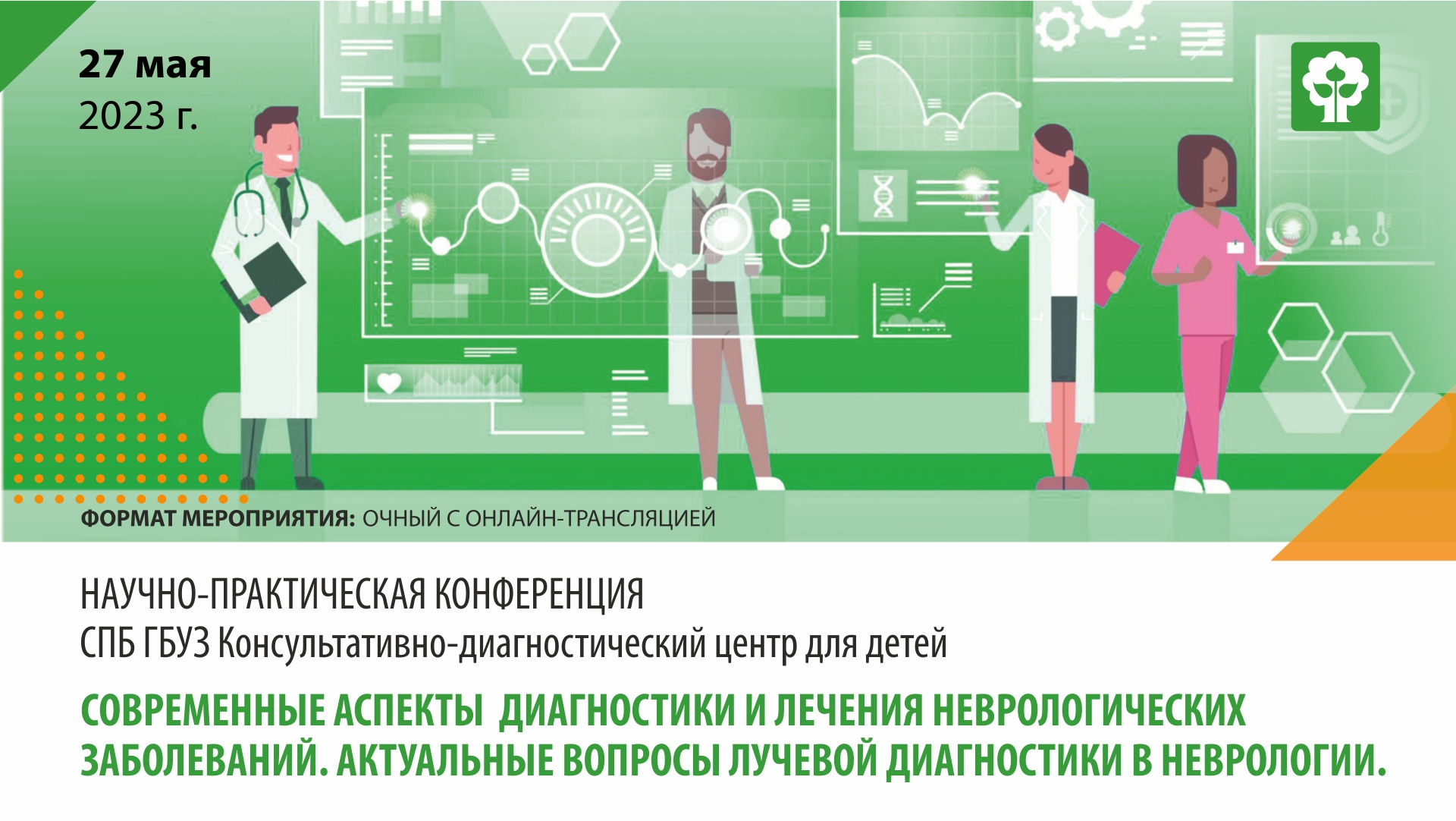                                          Регистрационная формаОБЩАЯ ИНФОРМАЦИЯОБЩАЯ ИНФОРМАЦИЯФамилия Имя Отчество  *Учёная степень, Учёное званиеОсновная специальность*(по сертификату)Другие специальности* Место работы(Указывается полное название организации и подразделение)ДолжностьФорма участия*ОЧНО/ОНЛАЙНКОНТАКТНЫЕ ДАННЫЕ (для переписки)КОНТАКТНЫЕ ДАННЫЕ (для переписки)Мобильный телефон*e-mail * СтранаГород